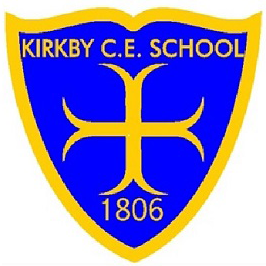 Kirkby CE Attendance Rewards Class rewards for good attendance include:Weekly Class Certificates 100% Attendance - Gold certificate 98% - 99.9% Attendance - Silver 96% - 97.9% Attendance - Bronze Half Termly Class Certificates & Rewards100% Attendance - Gold Certificate, Gold Medal & Class treat chosen by school Council98% - 99.9% Attendance – Silver Certificate & Silver Medal 96% - 97.9% Attendance - Bronze Certificate & Bronze Medal Pupil rewards for good and improved attendance include:Term 1  All children with 98-100% attendance from September - December will receive the Bronze Award (bronze certificate, bronze badge) and will be entered into a prize draw to win £10.00Improved attendance award - £5 voucher and certificate. Improved punctuality award - £ 5 voucher and certificate. Term 2 All children with 98%-100% attendance from January – April will receive the Bronze Award (bronze certificate, bronze badge)All children with 98%-100% attendance from September – April will receive the Silver Award (silver certificate, silver badge) and will be entered into a prize draw to win £20.00Improved attendance award - £5 voucher and certificate. Improved punctuality award - £ 5 voucher and certificate. Term 3 All children with 98%-100% attendance from May – July will receive the Bronze Award (bronze certificate, bronze badge) All children with 98%-100% attendance from January – July will receive the Silver Award (silver certificate, silver badge) All children with 98%-100% attendance from September – July will receive the Gold Award (gold certificate, gold badge) and will be invited to attend our end of year trip. Improved attendance award - £5 voucher and certificate. Improved punctuality award - £ 5 voucher and certificate. 